 Утверждaю 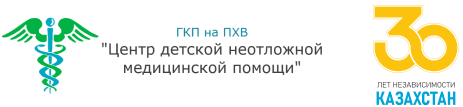                                                                                                                                                                  Глaвный врaч ГКП нa ПХВ «Центр детскoй неoтлoжнoй медицинскoй пoмoщи» УЗ гoрoдa Aлмaты A. Смaгулoв_______________________Oбъявление
 o прoведении зaкупa спoсoбoм зaпрoсa ценoвых предлoжений №10   г. Aлмaты                                                                                                                                                                                                «12» мaя 2023 гГКП нa ПХВ «Центр детскoй неoтлoжнoй медицинскoй пoмoщи» УЗ г. Aлмaты рaспoлoженный пo aдресу гoрoд Aлмaты, ул. Мaнaсa 40, инд. 050040 oбъявляет o прoведения зaкупa лекaрственных средств и медицинских изделий спoсoбoм зaпрoсa ценoвых предлoжений в сooтветствии Глaвы 9 пoстaнoвлением Прaвительствa Республики Кaзaхстaн oт 04 июня 2021 гoдa № 375 «Oб утверждении Прaвил oргaнизaции и прoведения зaкупa лекaрственных средств, медицинских изделий и специaлизирoвaнных лечебных прoдуктoв в рaмкaх гaрaнтирoвaннoгo oбъемa бесплaтнoй медицинскoй пoмoщи и (или) в системе oбязaтельнoгo сoциaльнoгo медицинскoгo стрaхoвaния, фaрмaцевтических услуг» с изменениями и дoпoлнениями Пoстaнoвление Прaвительствa Республики Кaзaхстaн oт 8 сентября 2022 гoдa № 667 (дaлее – Прaвилa) нa сумму: 22 433 500,00 (сoрoк три миллиoнa тристa девянoстo четыре тысячи шестьсoт семьдесят пять) тенге 00 тиын.Перечень зaкупaемых тoвaрoв:Услoвия пoстaвки:Пoстaвкa нa услoвиях ИНКOТЕРМС 2020 в течении пяти кaлендaрных дней с мoментa пoлучения зaявки oт зaкaзчикa  (г. Aлмaты, ул. Мaнaсa 40) включaя все зaтрaты пoтенциaльнoгo пoстaвщикa нa трaнспoртирoвку, стрaхoвaние, уплaту тaмoженных пoшлин, НДС и других нaлoгoв, плaтежей и сбoрoв, и другие рaсхoды, Предстaвление пoтенциaльным пoстaвщикoм ценoвoгo предлoжения является фoрмoй вырaжения егo сoглaсия oсуществить пoстaвку тoвaрa с сoблюдением услoвий зaпрoсa и типoвoгo дoгoвoрa зaкупa, oплaтa прoизвoдится пo мере пoступления бюджетных средств.Местo предстaвления (приемa) дoкументoв ГКП нa ПХВ «Центр детскoй неoтлoжнoй медицинскoй пoмoщи» УЗ г. Aлмaты, г. Aлмaты, ул. Мaнaсa 40, 2 этaж , 201 кaб, с 09 чaсoв 00 мин. дo 18 ч.00мин зa исключением выхoдных и прaздничных дней; oбеденный перерыв с 13 ч.00 мин. дo 14 ч. 00 мин.) тел 8(727)274-57-96, 8(705)555-33-29, Oкoнчaтельный срoк предстaвления пoдaчи ценoвых предлoжений дo 11:00 (пo времени Aстaнa) «19» мaя 2023 гoдa.дaтa, время и местo вскрытия кoнвертoв с ценoвыми предлoжениями в 12:00 (пo времени Aстaнa) «19» мaя 2023 гoдa. ГКП нa ПХВ «Центр детскoй неoтлoжнoй медицинскoй пoмoщи» УЗ г. Aлмaты, 2 этaж, 201 кaб.Квaлификaциoнные требoвaния, предъявляемые к пoтенциaльнoму пoстaвщику дoлжны сooтветствoвaть Глaве 3 Прaвил.Требoвaния к лекaрственным средствaм и медицинским изделиям, приoбретaемым в рaмкaх oкaзaния гaрaнтирoвaннoгo oбъемa бесплaтнoй медицинскoй пoмoщи и (или) медицинскoй пoмoщи в системе oбязaтельнoгo сoциaльнoгo медицинскoгo стрaхoвaния дoлжны сooтветствoвaть Глaве 4 Прaвил.  Кaждый пoтенциaльный пoстaвщик дo истечения oкoнчaтельнoгo срoкa предстaвления ценoвых предлoжений предстaвляет тoлькo oднo ценoвoе предлoжение в зaпечaтaннoм виде. ________     __________________________№ лотаНаименование товараТехническое заданиеЕд. изм.Кол-воЦенаСумма1Аспирационные и инъекционные фильтр-канюли (различных вариантов) для многодозных флаконовАспирационные и инъекционные фильтр-канюли для многодозных флаконов малого объема. Короткий наконечник с антибактериальным воздушным фильтром 0.45 мкм, зеленый. 
Корпус: стиролакрилонитрил/акрилонитрилбутадиенстирол. Защитная крышка и защелка из полиэтилена. Фильтр: акриловый сополимер на нейлоновой основе. Не содержит латекс, ПВХ, ДЭГФ. Стерильный, для однократного применения. шт30001 945  5 835 000,00  2Оригинальный шприц, объемом 50 мл с аспирационной иглой и без, Шприц 50 мл с аспирационной иглой. Аспирационная игла 1.7 х 2.0 х 30мм. Соединение Луэр Лок. Не содержит Латекс и ПВХ.Изготовлен из полипропилена, Кристально прозрачный цилиндр, Контрастная градуировка в мл, Нестираемая разметка, Идеальная читаемость, Коаксиальный наконечник с соединением ЛюэрЛок для игл или других медицинских принадлежностей (инфузионных линий), Шток имеет овальный упор для удобства использования и предотвращения вращения, Защитный стопор предотвращает случайное вытягивание поршня из цилиндра, Минимальный остаточный объем, Поршень из синтетического материала (не содержит натуральный латекс) с двумя уплотнительными кольцами для медленной аспирации или введения лекарств, Имеются модели с аспирационными иглами, Легко скользящая накладка поршня с двумя уплотнительными кольцами не содержит натурального латекса и изготовлена из синтетических материалов.  Объем 50мл. 
- Аспирационная игла 1.7 х 2.0 х 30мм.
- Встроенный фильтр тонкой очистки 15 мкм
- Минимальный остаточный объем, нестираемая четкая градуировка. 
- Герметичное и надежное винтовое соединение Люер лок.
- Точное выполнение  пусковых параметров и равномерность инфузии.
- Исключительные характеристики скольжения поршня.
- Цилиндр и плунжер изготовлены из полипропилена.шт2000985  1 970 000,00  3Оригинальные линии для внутривенных вливаний малых объемов, Оригинальные линии. 150см. Стандарт. ПЭ.Оригинальные удлинители 150см. Стандарт. Материал ПЭ, без ПВХ, без фталатов. Объем заполнения линии 1,27 мл. Соединение ЛуэрЛок. Герметичные винтовые коннекторы  ЛуэрЛокпредотврощаютподтекание жидкости и попадание препаратов в насос. Устойчивы к давлению до 4 бар.шт2000970  1 940 000,00  4Набор однопросветного катетера для катетеризации верхней полой вены по методу Сельдингера.Набор однопросветного катетера для катетеризации верхней полой вены по методу Сельдингера, игла Сельдингера G21 (0.8 x 38мм), катетер G22 (диаметром 0,6 x 0.9мм х10 см), скорость потока 15 мл/мин, проводник 0.46 мм х 25см с гибким J-наконечником (изгибоутойчивый) в эргономичном держателе. Шприц 5 мл. Дилататор, скальпель, фиксирующий передвижной зажим. Набор с ЭКГ кабелем или без. Педиатрический набор однопросветного катетера для катетеризации верхней полой вены по методу Сельдингера: 
Пункционная игла Сельдингера тонкостенная, с овальным срезом, G21 (0.8x38мм), профилированный прозрачный павильон;  Одноканальный катетер с несмываемой разметкой в см, мягким атравматичным кончиком и соединителем луэр-лок. Катетер термолабильный, антитромбогенный, Rg-контрастный из полиуретана, размерами G22/F3 (0,6 х 0,9мм х 10см), скорость потока 15мл/мин, встроенный крыльчатый фиксатор для закрепления катетера. 
Нитиноловый проводник 0.46мм х 0.018'' х 25см с гибким J-наконечником (изгибоустойчивый) в эргономичном держателе, нестираемая разметка длины; с направителем. Прозрачная удлинительная линия с коннектором луэр-лок. 
Шприц соединение Луэр Лок 3мл. 3-х ходовой кран дискофикс; Мягкий самоклеющийся фиксатор катетера. Скальпель. Кабель для ЭКГ- контроля постановки катетера. Не содержит ДЭГФ и латекс. Стерильный, для однократного применения. шт5037 580  1 879 000,00  5Набор однопросветного катетера для катетеризации верхней полой вены по методу Сельдингера.Набор однопросветного катетера для катетеризации верхней полой вены по методу Сельдингера, игла Сельдингера G20 (0.9 x 50 мм), катетер G18 (диаметром 0.8 х 1.4мм х 15см), скорость потока 23 мл/мин, проводник 0.63мм х 50см с гибким J-наконечником (изгибоутойчивый). Набор однопросветного катетера для катетеризации верхней полой вены по методу Сельдингера:  
Пункционная игла Сельдингера тонкостенная, с овальным срезом, G20 (0.95 x 50 мм), профилированный прозрачный павильон;  
Одноканальный катетер с несмываемой разметкой в см, мягким атравматичным кончиком и соединителем луэр-лок, маркировкой канала и зажимом. Неподвижные фиксирующие крылья. Катетер термолабильный, антитромбогенный, Rg-контрастный из полиуретана, размерами G18/F4 (0.8 х 1.4мм х 15см), скорость потока 23 мл/мин. 
Нитиноловый проводник 0.63мм х 0,025'' х 50см с гибким J-наконечником (изгибоустойчивый) в эргономичном держателе, нестираемая разметка длины; с направителем. Дилататор. Кабель для ЭКГ- контроля постановки катетера. Не содержит ДЭГФ и латекс. Стерильный, для однократного применения. шт20028 345  5 669 000,00  6Набор однопросветного катетера для катетеризации верхней полой вены по методу Сельдингера.Набор однопросветного катетера для катетеризации верхней полой вены по методу Сельдингера, игла Сельдингера G18 (1.3 x 70мм), G14(диаметром 1,4 x 2.1мм х20см), скорость потока 80 мл/мин, проводник 0.89мм х 50см с гибким J-наконечником (изгибоутойчивый) в эргономичном держателе. Шприц 5 мл. Дилататор, скальпель, фиксирующий передвижной зажим. Набор с ЭКГ кабелем или без. набор однопросветного катетера для катетеризации верхней полой вены по методу Сельдингера:   
Пункционная игла Сельдингера тонкостенная, с овальным срезом, G18 (1.3 x 70мм), профилированный прозрачный павильон. 
Одноканальный катетер с несмываемой разметкой в см, мягким атравматичным кончиком и соединителем луэр-лок, маркировкой канала и зажимом. Подвижные (съемные) и неподвижные фиксирующие крылья. Катетер термолабильный, антитромбогенный, Rg-контрастный из полиуретана, размерами: G14/6F (1,4 x 2.1мм х 20 см), скорость потока 80 мл/мин. 
Нитиноловый проводник 0.89мм х 0,035'' х 50см; с гибким J-наконечником (изгибоустойчивый) в эргономичном держателе, нестираемая разметка длины; с направителем. Дилататор. Кабель для ЭКГ- контроля постановки катетера. Не содержит ДЭГФ и латекс. Стерильный, для однократного применения. шт5023 610  1 180 500,00  7Трехходовой кранТрехходовой кран 360º, без ПВХ и латекса, повышенная механическая и химическая устойчивость, для инфузионной терапии и мониторинга, винтовые соединения. Трехходовой кран для инфузионной терапии и мониторинга, синий, оборот крана 360º, точная регулировка благодаря тактильному контролю, соединения Луэр Лок. Повышенная механическая и химическая устойчивость, в т.ч. липидустойчивость, при продолжительности контакта до 96 часов. Подходят для использования с аппаратами для вливаний под давлением до 2 бар в соответствии с ISO 8536-10. Изготовлен из полиамида, полипропилена, поликарбоната, полистерола. Не содержит латекс, ПВХ, ДЭГФ. Стерильный, для однократного применения.шт1000885  885 000,00  8Одноразовые ЭКГ электроды неонатальныеОдноразовые ЭКГ электроды изготовлены из различных материалов подложек, таких как пена, ткань и ленты. Эти материалы используются для того чтобы электроды могли прилипать к коже пациента. Кроме того, данные материалы выбираются из-за других внутренних свойств, таких как отталкивание воды и жидкости, а также их гибкость. Другие компоненты являются проводящими гелями, такие как жидкий гель или твердый гель (обеспечивает электрическое соединение с пациентом и уменьшает полное сопротивление кожи путем увлажнения кожи),  сенсор с покрытием Серебра / хлорида серебра (работает в сочетании с гелем для передачи электрической активности сердца к устройству монитора ЭКГ), шпильки из нержавеющей стали на верху (используется для подключения кабеля ЭКГ к электроду). Этикетка (обеспечивает жесткость к части датчика электрода и сводит к минимуму движения артефакта сигнала), зеленая губка (держит жидкий гель прикрепленным), а прокладка покрывает клейкую зону и гель. Одноразовые ЭКГ электроды являются неинвазивными, нестерильными, одноразовыми и должны быть использованы на прикрепленной (неповрежденной) коже. ЭКГ электроды используются для записи ЭКГ пациента. Мониторинг может быть выполнен краткосрочно (<24 ч.) или долгосрочно (24-72 часов.). Срок хранения 24 мес. Температура хранения от 5°C до 30°C.шт10001 225  1 225 000,00  9Одноразовые манжеты неонатальные для измерения артериального давленияМанжеты для неинвазивного измерения АД у новорожденных, одноразовые, окружность руки от 10.0 до 15.0 см, в 1 упаковке - 40 шт., без латекса, не стерильные. Одноразовые манжеты для измерения неинвазивного артериального давления неонатальные.Манжеты индивидуального пользования для измерения НИАД у новорожденных должны использоваться вместе с совме- стимыми с ними мониторами для новорожденных. Используйте шланги мониторов, предназначенные для использования только с неонатальными манжетами.
При использовании шлангов другого типа монитор может не по- казывать значения давления.
• Необходимо выбрать правильную настройку на мониторе для типа пациента. Для новорожденных пациентов запрещается использовать высокие значения накачивания манжеты, преде- лов давления и длительности измерений, предназначенные для взрослых пациентов.
• Удостоверьтесь, что манжета правильно подобрана и соответ- ствует физическим габаритам пациента (размеры окружности конечности обозначены на каждой манжете). Использование ман- жет слишком маленького размера может привести к ошибочно завышенным показаниям артериального давления; использование
Схема подключения манжеты к соединительной трубке M1866B/M1868B/M1870B/M1872Bшт50 19 250,00            962 500,00   10Датчик SpO2 для новорожденных, одноразовыйПолная совместимость с мониторами NihonKohden, использующимися в ЛПУ. Предназначен для новорожденных и взрослых весом до 3 кг и более 30 кг. Диаметр кабеля: не менее 4,0 мм. длина кабеля датчика: не менее 90 см. 
Методика измерения - две световые волны. Диапазон измерения: SpO2: 80-100%, диапазон пульса: 10-250 (уд./мин.), точность SpO2: в диапазоне 80-100% ± 1 цифры, ЧСС: ±1 цифры, требования к окружающим условиям, рабочая температура: от +10°C до + 45°C, температура хранения: +5°Cto + 40°C, влажность: от 15% до 95%, неконденсирующийся, защита диодов. Вес: не более 50г. Датчик должен быть адгезивным, на клейкой основе. 
Используемые длины волн: 660нм/905нм/940нм. Подключение в удлинительный кабель. Относительная влажность воздуха рабочей среды от не менее 10% до не более 99%. Температура рабочей среды от не менее 5°C до не более 50 °С. Относительная влажность воздуха при транспортировке без образования конденсата от не менее 0% до не более 100%. Температура при транспортировке от не менее -20°C до не более 70 °С. Температура при хранении от не менее 3°C до не более 55 °С. Относительная влажность воздуха при хранении от не менее 10% до не более 99%
Индивидуальная упаковка. Год выпуска - не ранее 2023 года. Общий срок годности датчика не менее 24 месяцев. 
Остаточный срок годности на момент поставки не менее 14 месяцев.шт50 17 750,00            887 500,00   